Министерство образования и науки РДМБОУ «Средняя общеобразовательная школа №7Всероссийский конкурс творческих работ «Поиск. Находки. Открытия»Номинация: «Чтоб не распалась связь времен……»Автор: АлисултановаНинеханумЛазировна,                                                                        9а класс,  МБОУ СОШ№7ул.Герцена 56.Руководитель: Мусаева ЗаремаСейдулаховна                                                              МБОУ СОШ№7, ул.С.Савицкой 20 тел. 9640018968.                                             Дагестанские Огни 2017г.ОглавлениеВведениеГлава1. Из биографии. Абдул стал взрослымГлава2. Первые дни войны.Глава3. Отважный сын Дагестана.Глава4. Последний бой.Заключение.Введение. «Уважительное отношение к памяти погибших при защите отечества или его интересов является священным долгом всех граждан»Из закона Российской Федерации «Об увековечении памяти погибших при защите отечества»Великая отечественная война СССР против фашистской Германии, которая длилась 1418 бессонных дней и ночей ,стала тяжелейшим испытанием для советских людей .Великая победа была бы невозможной без примерной дружбы народов СССР, их веры, в коммунистическую партию и советское правительство, высокого мастерства военачальников, величайшего мужества солдат и офицеров, партизан, участников подполья и самоотверженного  труда тружеников тыла.Данная поисковая работа направлена по  увековечению памяти погибших защитников Отечества. Мы члены клуба «Патриот-интернационалист» МБОУ СОШ№7 во главе с  руководителем Мусаевой З.С провели большую поисковую работу, которая  посвящается памяти отважному снайперу А. Сефербекову,  награжденному орденом красного знамени и орденом Монгольской народной республики. Имя Сефербекова носит Чувекская средняя общеобразовательная школа и пионерский отряд Ашковской средней школыв Смоленской области.Глава1. Из биографии.Абдул стал взрослым.Абдулла Сефербеков родился в 1904 году в селе Чувек, в Дагестане.Учился в своем родном селе. Рано познал тяжести жизни, с детства был помощником и опорой родителей.До 18 лет работал Абдул каменщиком. В 1921 году пошел учится. Сколько радости было у юноши, когда он впервые раскрыл газету и прочел домашним, что делается на свете. -Мой Абдул теперь все знает –говорила соседкам старая мать -газеты читает, как ученый.Научился Абдул грамоте и получилспециальность. Как только организовался в селе колхоз, он стал бригадиром по животнаводству.Шло время, Абдул женился. В жены взял сироту, черноглазую Хамбичи. У нее золотые руки. Такой ковровщицы во всем районе не сыщешь. Никто лучше нее не выткет причудливый персидский узор. В далекой Москве узнали об искусстве мастерицы. Войдет в дом Абдулла-в углу швейная машинка. На Хамбичи новые ботинки и яркая шаль. Это премии из Москвы.Есть у Абдулла дети –хорошие смуглые ребята. Дочке Гюльджиган сейчас 13 лет ,помощница маме. Сыну Тагиру-10 лет ,и наконец любимец отца 8 летний Ибрагим. Все дети хорошо учатся.Хорошо зажил АбдуллаСефербеков. Дом –полная чаша ,виноград есть , хлеб есть. Вина сколько хочешь ,живи и радуйся. В красную Армию!В 1937 году Сефербекова призвали в армию. Провожали его всем колхозам. Наказ дали- служить честно. Попал Абдулл в железнодорожную охрану, на Дальний Восток. Три года служил Абдул. Первое время скучно было – далеко от дома, Хамбичи жалко. Потом понемногу привык. Закончил службу и еще на два года остался.Пролетели и эти два года. Собрался Сефербеков домой, но тут по радио объявили, что на СССР напали немцы.Глава2. Первые дни войны.Абдулл покупает оптику.Станция Можайск. Вместе с товарищами Сефербеков выскочил из вагона и побежал в очередь за кипятком. К бойцам подошел старик. В руках у него была небольшая черная трубка.-Не купите ли, товарищи?- обратился он к красноармейцам- недорого возьму.-Бинокль или труба, кто его знает, а впрочем пригодится, -решил Абдул –сколько дед просишь?-800 рублей.В кармане у Абдулла было всего 400 рублей, а трубку купить хотелось. Долго торговался Сефербеков –выторговал трубку .В эшелоне нашелся знающий человек. Объяснил Сефербекову, что трубка это –оптический прицел к автоматической винтовке. Показал как надо им пользоваться. С той поры прицел №08748 стал собственностью Абдулла Сефербекова.Впервые в бою.В самое тяжелое время попал Абдулл Сефербеков на фронт. Немцы рвались к Москве.Прямо с вокзала часть  пошла в наступление. Ночью подразделение , где служил Сефербеков оторвалось от своих и попало в окружение. Куда податься? Впереди- танк немецкий, с боков тоже танки, за танками вражеская пехота. Прыгнул Абдул в яму ,приготовился к бою. Немцы подошли близко, стали гранаты бросать. Одна разорвалась совсем близко. Комками мерзлой земли ранило Абдулла. Пользуясь темнотой, он выполз из ямы, перевязал рану пошел на Восток. Выбрался из окружения, а затем в госпиталь. «Буду волков бить!»Курс лечения подходил к концу. В госпиталь пришел лейтенант для отбора  «Охотников».-А почему бы и мне не пойти в охотники? Подумал Сефербеков, и дал согласие.Привели его не в охотничий клуб, а в подразделение. Старшина Коральников стал объяснять, как маскироваться, подкрадываться, научил пользоваться оптическим прицелом. Короче говоря, сделался Сефербеков снайпером.3 июня лучшие ученики снайперской школы –Абдулл Сефербеков, Петр Осипов и Александр Мозовец вышли на практику. На опушке небольшого перелеска снайперы оборудовали позицию, вырыли окопы, замаскировались и стали поджидать зверя.-Ты, Сефербеков, наблюдай, а мы отдохнем- приказал Коральников, чуть что буди.Товарищи уснули. Абдул зорко всматривался в сторону вражеских траншей. Светало. Из землянки вышел фриц и направился к окопу.-Старшина, вставай – фриц ходит!- тихо окликнул Сефербеков, Коральникова.Через несколько секунд снайперы были на ногах. Но немец уже успел скрыться в траншею.-Не беда,- сказал Коральников- новый фриц выйдет. Да и этот вернется.Вскоре из землянки показался второй немец- по нужде вышел. Приложился Абдул и выстрелил. Видит- корчится фриц на земле, орет. Из землянки выбежали двое на помощь раненному. Начали поднимать его, но тут же сами свалились от метких выстрелов Сефербекова и Коральникова.У охотника сердце радуется.7 июня Сефербеков прибыл в батальон. Вначале дело шло туго. За пол месяца он убил только трех немцев. Дальше пошло лучше. Особенно хорошо Абдул помнит 7 сентября. На рассвете он вышел на « охоту» Показался первый фриц. Абдул уложил его. Через десять минут снайпер убил второго. Немного погодя, третьего, к вечеру Сефербеков увеличил свой счет на 17 фрицев.-Когда убьешь зайца и он трепыхается- у охотника сердце радуется,- говорит Абдул. У меня так же. Убью фрица радуюсь, не убью – день пустой. Как артиллеристы помогли снайперам.Чуть свет охотники заняли свои места. В центре Сефербеков, правее Веселов, на левом фланге Алексопаров. До полудня фрицы не показывались.Подошло время обеда. Из траншеи вылезли немцы, и оглянувшись побежали к лесу. Прогремело шесть выстрелов и не стало еще шести немцев. Живые притаились. Сидят в траншеях- боятся нос высунуть.- Что делать будем, Веселов? - спросил Абдул. Домой еще рано.-А что если на помощь позвать артиллеристов, пусть поковыряют.Сказано- сделано. Веселов сбегал к командиру, попросил дать огоньку по траншее. Ударила батарея. Снаряды ложились точно. Немцы, спасаясь от смерти выбегали из блиндажей, а снайпером это и нужно было. Метко бил немцев Веселов, хорошо работал Александров. Абдулл стрелял спокойно. Поймав в прицел бегущего немца, он секунду другую целился, затем плавно нажимал на спусковой крючок. Немец падал. 52 немца уничтожили в этот день снайперы при помощи артеллеристов.  Шашлык над прицелом.Вражеский пулемет не давал покоя стрелкам. Вызвали Сефербекова. Вечером Абдул вышел на опушку леса, к проволоке. Вырыл окоп, замаскировался. Над оптическим прицелом устроил шашлык, чтобы стекла не блестели на солнце.Как только рассвело, Абдул стал наблюдать. На бугорке обозначилась темная полоска- амбразура вражеского дзота. Часам к десяти вражеский пулеметчик открыл огонь. Абдулл поймал амбразуру в перекрестке и двумя выстрелами заставил пулемет замолчать.- Спасибо товарищ  Сефербеков ,- поблагодарил его командир, когда Абдулл вернулся с «Охоты».АбдуллаСефербеков вступает в партию.-Почему вы, Сефербеков не вступаете в партию?- спросил Абдуллу командир взвода.- Преданность Родине вы доказали на деле. Много немцев ухлопали. Партии нужны такие, как вы.-Я не думал об этом, товарищ командир,- ответил Сефербеков.-А вы подумайте.-Действительно, почему я не в партии? – подумал на досуге Абдулл.- Мне с партией лучше.ВечеромСефербеков вручил парторгу заявление с просьбой принять его в партию. В заявлении снайпер писал, что обещает еще крепче бить немцев.Через несколько дней Абдулла Сефербекова приняли в кандидаты партии. Вместе с Абдулом вступил в партию и его напарник Петр Осипов.От нас требуется одно- убивать немцев.Партийно- комсомольское собрание роты, где обсуждалась работа снайперов.С докладом выступил  кандидат партии, истребивший 56 немцев, сержант Перепечкин.- Верный  способ победить врага – это  уничтожить его, сказал тов. Перепечкин. – от нас требуется одно: убивать фашистов. С этого надо начинать день, этим кончать. Как командир снайперского отделения, я буду добиваться, чтобы каждый боец моего отделения ежедневно убивал немцев. Немца надо обманывать. Надо уметь разгадывать уловки врага. Был такой случай.  Противники строчил из пулемета, а откуда – нельзя было определить. Наблюдаю. Вижу – трава на немецкой стороне в одном месте как то странно колеблется не везде одинаково. Смотрю через оптический прицел. Оказывается,- немцы к плащ – палаткам прикрепили траву и, когда они передвигались или стреляли,- трава колыхалась.  Я позвал пулеметчика Муртазова, показал ему,  где немцы, и он уничтожил вражеский  пулеметный расчет.Наша задача- истреблять немцев. Ни днем, ни ночью не давать им покоя. Так приказал товарищ Сталин.Глава 3.Отважный сын Дагестана.Шел бой. Ефрейтор  Абдулла Сефербеков в разгаре боя оказался далеко впереди бойцов. Он оглянулся. К своим далеко, немцы – близко. Что делать? Вокруг было много воронок от снарядов. Здесь , в воронках, Сефербеков решил устроить засаду. Трое суток он перебирался из воронки в воронку, выслеживая и убивая немцев.Через несколько дней Сефербековуперед , строем была вручена снайперская винтовка.-Дагестанский народ – сказал  он, принимая винтовку, - любит оружие, умеет стрелять. В горах я охотился на кабанов, много их перебил. Клянусь бить немцев как хищных зверей.Недавно Сефербеков за несколько часов  уничтожил немецкого пулеметчика, двух вражеских снайперов и четырех солдат. На поздравление товарищей он смущенно ответил:- Зачем  шуметь? Мало их еще бьем! В августе  партийная организация одновременно приняла в кандидаты партии ефрейтора Сефербекова и его напарника и друга- Петра Осипова. Друзья поклялись каждую пулю – в немца!Когда немецкие орды через горы собственных трудов ринулось из окружения, сердце Сефербекова еще сильнее забилось, загорелись глаза ненавистью к врагу. Сефербеков несколько раз перечитывал газету, где рассказывалось о митинге представителей народов Северного Кавказа. -Болит душа, Петра- сказал он Осипову. Утром друзья отправились на работу. День начался неудачно – немцы словно вымерли. Притаились, гады,- успокаивал Сефербеков своего напарника. – Ничего,  мы их накроем.В этот день Сефербеков убил 17 немцев, Осипов 14.Батальонный комиссарС.Рабинович	С.РабиновичОт группы снайперов –А. Сефербеков, П. Осипов, А.Мозовец, Д.Иванов.Обязуюсь убить 100 немцев. Я истребил 72 немца. К 25 годовщине Октября обязуюсь  убить не менее 100 немцев. Я не пожалею своей крови, а есл надо, то и жизни, чтобы по больше истребить этих гадов. Надо, чтобы все  бойцы уничтожили фрицев. Я обязуюсь обучить нескольких бойцов снайперскому делу. Научу их место стрелять , правильно  обращаться с оптикой, хорошо маскироваться  и поведу на передний край.Ефрейтор А.СефербековВысокая награда обязывает.У меня на счету 47 убитых немцев. Я ставлю себе задачу – довести этот счет к 7 ноября до 100.Я охотно обучу снайперскому делу еще несколько человек. Буду добиваться ,чтобы каждый ученик открыл свой боевой счет.Меня наградили медалью « За отвагу» . Эта высокая награда обязывает меня еще более метко разить врага.Ефрейтор П. Осипов.Обязуюсь убить 150 немцев.Я берегу обязательство к 25 годовщине октября, довести свой счет истребленных немцев до 150. На этом я, конечно не остановлюсь. Пока жив, пока руки держат винтовку, а глаза видят –буду беспощадно истреблять врагов моей родины.Обязуюсь так же выискивать и истреблять огневые  точки противника. Берусь обучить снайперскому делу несколько человек- не менее пяти.Смерть врагу!Красноармеец А. МозовецНаша главная обязанность убивать фашистов.В нашей снайперской группе два члена партии, три кандидата, три члена ВЛКСМ. Вместе мы уничтожили 312 немцев. Мы считаем, что это наша партийная и комсомольская обязанность.В стране развернулось предоктябрьские социалистические соревнования. Страна усиливает свою работу для фронта. Мы должны усилить свою работу для страны: побольше истреблять немцев.Будем обучать стрелковый взвод  меткой стрельбе, добиваться, чтобы каждый наш ученик к 25 годовщине открыл свой счет истребленных немцев.Нашапартийно  -  комсомольская группа , куда входят Мозовец, Осипов, Сефербеков, Козлов, Бурцев, Фролов и я, всю свою работу направить на то, чтобы с честью выполнить свои октябрьские обязательства.Заместитель политрука парторгДмитрий Иванов.Слет снайперов.На полянке, окруженной молодыми соснами, построена сцена.-Сефербеков здесь? Мозовец? Леонов? Снетко?- называет командир части фамилии знатных снайперов.- Выходите на сцену, покажитесь народу!На слете присутствуют мастера меткого огня- стрелки, пулеметчики, артиллеристы, бронебойщики. Наводчик Самат Юсупов, из снайперского орудийного расчета сержанта Казанцева, уничтожил 150 немцев, 9 дзотов и блиндажей, 6 огневых точек, около 6 орудий и наблюдательный пункт.Товарищ Рахманов рассказал собравшимся о боевых делах снайперов, уничтоживших за 3 месяца около 2000 немцев.Снайперы поделились своим боевым опытом.-Я не хожу на передовую, как на бульвар – говорит товарищ Сефербеков.- Я иду на заранее подготовленные позиции, имею всегда запасные окопы.Товарищ Мозовец рассказал о работе снайперов в обороне и в наступлении. Оборона должна быть активной,- сказал командир части.- Если немец пытается вылезать ,- бей его! Артиллерист, выдвигай пушку вперед! Минометчик, умело передвигайся с кочующим минометом! Снайпер- всесторонне подготовленный боец. Он должен не только сам убивать немцев, но и учить меткой стрельбе других бойцов.После слета состоялся концерт красноармейской самодеятельности.Счет снайперовНа 1 ноября 1942 года истребили немцев:98- Абдулл Сефербеков.92- Александр Мозовец.74- Алексей Мазяркин.73- Андрей Родаев.57- Петр Осипов.49- Иннокентий Анохов.49- Иван Фролов.43- Дмитрий Иванов.Знатный снайпер.Самозарядная винтовка №- 915- боевая подруга снайпера. Хранит и бережет ее Абдулл. Ведь из этой винтовки он убил 110 немцев. Почетная цифра!Советский народ любит славных истребителей фашистских бандитов, любит и знатного снайпера Абдулла Сефербекова. Командование наградило Сефербекова боевыми орденами.В январе 1943 года Абдулл Сефербеков  был награжден орденом Красного Знамени, и орденом Красного Знамени Монгольской Народной Республики, а также награжден знаком «отличный снайпер».Наших снайперов знают не только в СССР их знает весь мир.Знатный снайпер обещает ответить на Монгольские награды боевыми делами.- Пока бьется в груди мое сердце, пока тверда рука и зорок глаз,- не будет от меня житья фрицам- говорит Абдулл.В добрый час, товарищ Сефербеков! Увеличивай свой боевой счет! Глава4.  Последний бой.5 марта 1943 года Абдуллы Сефербекова не стало: он погиб у деревни Турбино, что в Смоленской области. Освободив деревню от окружения, Сефербеков пришел с докладом о выполнении боевого задания, в командование части. Но немцы ушли оставив за собой кровавый след. Часть с красноармейцами была заминирована .Там оборвалась жизнь отважного снайпера Абдуллы Сефербекова.Ты не забыт…В памяти людей остались подвиги Абдуллы Сефербекова.Корреспондент Василий Аркашев собрал материалы  о службе на фронте Сефербекова, и в память о великом снайпере привез в его родной аул, к его семье. Журналист и снайпер познакомились на передовой в январе 1943 года. Абдулл Сефербеков спас корреспондента от вражеской пули.Администрация села  встретила корреспондента с музыкой , застольем.  Аркашев в свою очередь вручил родственникам Сефербекова книгу «Мы встречались в бою». Одна из глав издания –«Как я фотографировал снайпера» посвящена бойцу Абдулле Сефербекову.Корреспондент Аркашев взял интервью у  сына,  и внуков Сефербекова. Посовещавшись, администрация города Махачкалы, села и района, постановили назвать Чувекскую среднюю общеобразовательную школу, именем Абдулла Сефербекова.С 1980 года по нынешний день школа носит его имя. По следам боевой славы…(воспоминания внучки отважного снайпера Курбановой ГюльфизарТагировны, проживающей в г.Дагестанские Огни по ул.В.Волошиной).Сын Тагир и внучка Гюльфизар в 1978 году самолетом вылетели в Белорусиюгород  Минск к фронтовому корреспонденту В.Аркашеву. Сыну Тагиру хотелось узнать где служил, и погиб его отец.Встреча прошла в мирной беседе, с воспоминаниями о великих подвигах А. Сефербекова. После встречи сын и внучка побывали в разных школах, где о подвигах великого снайпера помнили и чтили память. Затем сын и внучка побывали на Хатыни .В.Аркашев показал им памятные места, где увековечили память Абдулла Сефербекова.В.Аркашев помог сыну Тагиру и внучке Гюльфизар доехать в Смоленщину. Там они побывали в Ашковской средней школе, где пионерский отряд носил имя А. Сефербекова. Встреча прошла в теплой обстановке. Тагиру и Гюльфизар были заданы многочисленные вопросы, о родине снайпера, о его доме, семье. Внучка Гюльфизар ответила на все интересующие их вопросы.Узнав о почетных гостях , на встречу пришел председатель колхоза , где взял разрешение назвать колхоз именем Абдулла Сефербекова.В село Турбино, Тагир и Гюльфизар попали затемно. Но и тут их уже ждал теплый прием.Здесь каждый житель хотел лично пожать руку дорогим гостям.Сына и внучку отвели на то самое место, где стоял штаб взорванный немцами, там где погиб Абдулл Сефербеков. На том месте, местные жители посадили три березы в память о погибших воинах.Пробыли они в селе Турбино неделю, и за это время побывали в гостях у жительницы села Татьяны Владимировне, которая знала в лицо Сефербекова. Она очень тепло вспоминала снайпера Сефербекова.О селе Турбино у сына и внучки остались самые теплые воспоминания. Теплое приветствие ждало Тагира и Гюльфизар,и в городе Гжатск . Военнком города привез гостей в военную часть , где их встретили с музыкой и цветами. Для приветствия гостей в часть приехала и администрация города. Тагир и Гюльфизар побывали у подножия обелиска, где было высечено и имя Абдулла Сефербекова. Со скорбью и бесконечной болью в душе стоял сын , вспоминая отца которого он рано потерял. Люди, собравшиеся там, не имели кровного родства, но они были едины духом.Заключение.Возвратившись в родной аул, Тагир и Гюльфизар собрали всю семью , и поведали о своей поездке. О том что имя Абдуллы Сефербекова знают не только в его родной республике, но и за ее пределами.Районный корреспондент попросил разрешения взять интервью у семьи Сефербекова. Корреспондентом был снят документальный фильм о его семье, о доме где он родился ,о его подвигах.Фильм был показан на местном телевидении.Стремительно идет время, но в памяти благодарных потомков навсегда останется война СССР и всего прогрессивного человечества с немецким фашизмом. Война СССР с Германией- это кровь и смерть, боль и скорбь, радость больших и малых побед красной армии и советских людей тыла.Вечная слава павшим героям !Посвящается Абдулле Сефербекову.Ты не дошел до ГжатскаПогиб, как герой в бою.                                                                                                                                    С победой вступили мы в город,                                                                                                                                    Выполнив клятву твою.                                                                                                                                     У братской могилы поспешно                                                                                                                                     Мы простились с тобой.                                                                                                                                     Месть за погибшего друга                                                                                                                                    Нас торопила в бой.                                                                                                                                   Подвиг твой не забудем!                                                                                                                                     В простых людских сердцах                                                                                                                                  Примером для поколений                                                                                                                                   Он будет жить в веках.          В.АркашевИсточник информации:Выписка из газеты «Уничтожим врага» №9 (310) 10 января 1963года.  Наш друг Абдулл Сефербеков  Рассказ о снайпере, его винтовке №Б- 915  Оптическом прицеле № 08748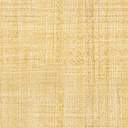 